ТЕРРИТОРИАЛЬНАЯ ИЗБИРАТЕЛЬНАЯ КОМИССИЯ ТОРЖОКСКОГО РАЙОНАПОСТАНОВЛЕНИЕО форме и требованиях к изготовлению избирательных бюллетеней для голосования на выборах депутатов Советов депутатов муниципальных образований: Будовское сельское поселение, Высоковское сельское поселение, Грузинское сельское поселение, Мирновское сельское поселение, Мошковское сельское поселение, Яконовское сельское поселение Торжокского  района Тверской области второго созыва  11 сентября 2022 гНа основании статьи 22, пунктов 31 и 4 статьи 60 Избирательного кодекса Тверской области, постановления избирательной комиссии Тверской области 22.04.2022 № 62/740-7 «О возложении исполнения полномочий по подготовке и проведению выборов в органы местного самоуправления, местного референдума муниципальных образований, входящих в состав территории муниципального образования Торжокский муниципальный район Тверской области, на территориальную избирательную комиссию Торжокского района»», территориальная избирательная комиссия Торжокского района постановляет:Утвердить форму избирательного бюллетеня для голосования на выборах депутатов Совета депутатов муниципального образования Будовское сельское поселение Торжокского  муниципального района Тверской области второго созыва   по Будовскому десятимандатному избирательному округу №1 (приложение № 1).Утвердить форму избирательного бюллетеня для голосования на выборах депутатов Совета депутатов муниципального образования Высоковское сельское поселение Торжокского  муниципального района Тверской области второго созыва  Высоковскому десятимандатному избирательному округу №1  (приложение № 2).Утвердить форму избирательного бюллетеня для голосования на выборах депутатов Совета депутатов муниципального образования Грузинское сельское поселение Торжокского  муниципального района Тверской области второго созыва  Грузинскому десятимандатному избирательному округу №1  (приложение № 3).Утвердить форму избирательного бюллетеня для голосования на выборах депутатов Совета депутатов муниципального образования Мирновское сельское поселение Торжокского  муниципального района Тверской области второго созыва  Мирновскому десятимандатному избирательному округу №1  (приложение № 4).Утвердить форму избирательного бюллетеня для голосования на выборах депутатов Совета депутатов муниципального образования Мошковское сельское поселение Торжокского  муниципального района Тверской области второго созыва  Мошковскому десятимандатному избирательному округу №1  (приложение № 5).Утвердить форму избирательного бюллетеня для голосования на выборах депутатов Совета депутатов муниципального образования Яконовское сельское поселение Торжокского  муниципального района Тверской области второго созыва  Яконовскому десятимандатному избирательному округу №6  (приложение № 6).Определить требования к изготовлению избирательных бюллетеней для голосования на выборах депутатов Советов депутатов муниципальных образований: Будовское сельское поселение, Высоковское сельское поселение, Грузинское сельское поселение, Мирновское сельское поселение, Мошковское сельское поселение, Яконовское сельское поселение Торжокского муниципального района Тверской области второго созыва   по многомандатным (десятимандатным) избирательным округам (приложение № 7).Разместить настоящее постановление на сайте территориальной избирательной комиссии Торжокского района в информационно-телекоммуникационной сети Интернет.Требования к изготовлению избирательных бюллетеней для голосования на выборах депутатов Советов депутатов муниципальных образований: Будовское сельское поселение, Высоковское сельское поселение, Грузинское сельское поселение, Мирновское сельское поселение, Мошковское сельское поселение, Яконовское сельское поселение Торжокского  района Тверской области второго созыва  11 сентября 2022 гИзбирательные бюллетени для голосования на выборах депутатов Советов депутатов муниципальных образований: Будовское сельское поселение, Высоковское сельское поселение, Грузинское сельское поселение, Мирновское сельское поселение, Мошковское сельское поселение, Яконовское сельское поселение Торжокского  района Тверской области второго созыва  11 сентября 2022 г (далее – избирательные бюллетени) печатаются на однородной целлюлозной бумаге белого цвета плотностью 70 г/м2. Размер бюллетеня от 210:297мм  до 297:420мм.Текст избирательного бюллетеня размещается только на одной стороне избирательного бюллетеня. Нумерация избирательных бюллетеней не допускается.На лицевой стороне избирательного бюллетеня наносится типографским способом тангирная защитная сетка краской голубого цвета.Избирательные бюллетени печатаются на русском языке. Каждый избирательный бюллетень содержит разъяснение о порядке его заполнения.Основной текст избирательного бюллетеня печатается в одну краску черного цвета. Не допускаются вкрапления краски, особенно в зоне квадратов для отметок. На лицевой стороне избирательного бюллетеня краской синего цвета нанесена типографским способом защитная сеткаНа лицевой стороне избирательного бюллетеня справа от слов «ИЗБИРАТЕЛЬНЫЙ БЮЛЛЕТЕНЬ» (в правом верхнем углу) необходимо предусмотреть свободное место для подписей двух членов участковой избирательной комиссии с правом решающего голоса и печати участковой избирательной комиссии.В избирательном бюллетене части, отведенные каждому зарегистрированному кандидату, разделяются прямой линией черного цвета. Эти части избирательного бюллетеня должны быть одинаковыми по площади.Фамилия, имя и отчество кандидата, сведения о кандидате и пустой квадрат для проставления знака волеизъявления избирателя размещаются на уровне середины части избирательного бюллетеня, определенной для каждого зарегистрированного кандидата. Квадраты для проставления знаков волеизъявления должны иметь одинаковый размер и располагаться строго друг под другом.При включении в избирательный бюллетень сведений о судимости зарегистрированного кандидата указываются сведения об имеющейся и (или) имевшейся судимости с указанием номера (номеров) и части (частей), пункта (пунктов), а также наименования (наименований) статьи (статей) Уголовного кодекса Российской Федерации, статьи (статей) уголовного кодекса, принятого в соответствии с Основами уголовного законодательства Союза ССР и союзных республик, статьи (статей) закона иностранного государства, если кандидат был осужден в соответствии с указанными законодательными актами за деяния, признаваемые преступлением действующим Уголовным кодексом Российской Федерации. Если в избирательный бюллетень включаются сведения о неснятой и непогашенной судимости, то перед сведениями о судимости указываются слова «имеется судимость:». Если в избирательный бюллетень включаются сведения о снятой или погашенной судимости, то перед сведениями о судимости указываются слова «имелась судимость:»Если кандидат является физическим лицом, выполняющим функции иностранного агента, либо лицом, аффилированным с выполняющим функции иностранного агента лицом, указываются сведения о том, что кандидат является физическим лицом, выполняющим функции иностранного агента, либо лицом, аффилированным с выполняющим функции иностранного агента лицом.9 августа 2022 года№51/223-5г. ТоржокПредседательтерриториальной избирательной комиссии Торжоксого районаО.Н. КолосоваСекретарьтерриториальной избирательной комиссии Торжокского районаН.Б. ВеличкоПриложение №1УТВЕРЖДЕНАпостановлением территориальной избирательной комиссии Торжокского районаОт 9.08.2022 года № 51/223-5Форма ИЗБИРАТЕЛЬНЫЙ БЮЛЛЕТЕНЬдля голосования на выборах депутатов Совета депутатов Будовского сельского поселения Торжокского муниципального района Тверской области второго созыва11 сентября 2022 годаИЗБИРАТЕЛЬНЫЙ БЮЛЛЕТЕНЬдля голосования на выборах депутатов Совета депутатов Будовского сельского поселения Торжокского муниципального района Тверской области второго созыва11 сентября 2022 года(Подписи двух членов участковойизбирательной комиссии с правомрешающего голоса и печать участковой избирательной комиссии)(Подписи двух членов участковойизбирательной комиссии с правомрешающего голоса и печать участковой избирательной комиссии)Будовский десятимандатный избирательный округ №1Тверская областьБудовский десятимандатный избирательный округ №1Тверская областьБудовский десятимандатный избирательный округ №1Тверская областьБудовский десятимандатный избирательный округ №1Тверская областьРАЗЪЯСНЕНИЕ  ПОРЯДКА  ЗАПОЛНЕНИЯ  ИЗБИРАТЕЛЬНОГО  БЮЛЛЕТЕНЯ Поставьте любой знак в пустом квадрате справа от фамилии не более чем семи зарегистрированных кандидатов, в пользу которых сделан выбор.Избирательный бюллетень, в котором любой знак (знаки) проставлен (проставлены) более чем в семи квадратах, либо не проставлен ни в одном из них, считается недействительным.Избирательный бюллетень, не заверенный подписями двух членов участковой избирательной комиссии с правом решающего голоса и печатью участковой избирательной комиссии, признается бюллетенем неустановленной формы и при подсчете  голосов не учитывается.В целях защиты тайны голосования избирателя, избирательный бюллетень рекомендуется складывать лицевой стороной внутрь.РАЗЪЯСНЕНИЕ  ПОРЯДКА  ЗАПОЛНЕНИЯ  ИЗБИРАТЕЛЬНОГО  БЮЛЛЕТЕНЯ Поставьте любой знак в пустом квадрате справа от фамилии не более чем семи зарегистрированных кандидатов, в пользу которых сделан выбор.Избирательный бюллетень, в котором любой знак (знаки) проставлен (проставлены) более чем в семи квадратах, либо не проставлен ни в одном из них, считается недействительным.Избирательный бюллетень, не заверенный подписями двух членов участковой избирательной комиссии с правом решающего голоса и печатью участковой избирательной комиссии, признается бюллетенем неустановленной формы и при подсчете  голосов не учитывается.В целях защиты тайны голосования избирателя, избирательный бюллетень рекомендуется складывать лицевой стороной внутрь.РАЗЪЯСНЕНИЕ  ПОРЯДКА  ЗАПОЛНЕНИЯ  ИЗБИРАТЕЛЬНОГО  БЮЛЛЕТЕНЯ Поставьте любой знак в пустом квадрате справа от фамилии не более чем семи зарегистрированных кандидатов, в пользу которых сделан выбор.Избирательный бюллетень, в котором любой знак (знаки) проставлен (проставлены) более чем в семи квадратах, либо не проставлен ни в одном из них, считается недействительным.Избирательный бюллетень, не заверенный подписями двух членов участковой избирательной комиссии с правом решающего голоса и печатью участковой избирательной комиссии, признается бюллетенем неустановленной формы и при подсчете  голосов не учитывается.В целях защиты тайны голосования избирателя, избирательный бюллетень рекомендуется складывать лицевой стороной внутрь.РАЗЪЯСНЕНИЕ  ПОРЯДКА  ЗАПОЛНЕНИЯ  ИЗБИРАТЕЛЬНОГО  БЮЛЛЕТЕНЯ Поставьте любой знак в пустом квадрате справа от фамилии не более чем семи зарегистрированных кандидатов, в пользу которых сделан выбор.Избирательный бюллетень, в котором любой знак (знаки) проставлен (проставлены) более чем в семи квадратах, либо не проставлен ни в одном из них, считается недействительным.Избирательный бюллетень, не заверенный подписями двух членов участковой избирательной комиссии с правом решающего голоса и печатью участковой избирательной комиссии, признается бюллетенем неустановленной формы и при подсчете  голосов не учитывается.В целях защиты тайны голосования избирателя, избирательный бюллетень рекомендуется складывать лицевой стороной внутрь.ФАМИЛИЯ, 
имя, отчество зарегистрированного кандидата (фамилии располагаются в алфавитном порядке, при этом, если кандидат менял фамилию или имя, или отчество в период избирательной кампании либо в течение года до дня официального опубликования (публикации) решения о назначении выборов, в бюллетене также указываются прежние фамилия, имя, отчество кандидата)Год рождения; наименование субъекта Российской Федерации, района, города, иного населенного пункта, где находится место жительства кандидата; основное место работы или службы, занимаемая должность (в случае отсутствия основного места работы или службы - род занятий).Если кандидат является депутатом и осуществляет свои полномочия на непостоянной основе,- сведения об этом одновременно с указанием наименования представительного органа.Если кандидат выдвинут избирательным объединением, делается запись «выдвинут» с указанием наименования соответствующей политической партии, иного  общественного объединения.Если кандидат сам выдвинул свою кандидатуру, - слово «самовыдвижение».Если кандидат указал свою принадлежность к политической партии, иному общественному объединению, указываются наименование соответствующей политической партии, иного общественного объединения и статус зарегистрированного кандидата в данной политической партии, ином общественном объединении.Если у кандидата имелась или имеется судимость, указываются сведения о его судимостиСведения о том, что кандидат является физическим лицом, выполняющим функции иностранного агента, либо аффилированным с выполняющим функции иностранного агента лицомГод рождения; наименование субъекта Российской Федерации, района, города, иного населенного пункта, где находится место жительства кандидата; основное место работы или службы, занимаемая должность (в случае отсутствия основного места работы или службы - род занятий).Если кандидат является депутатом и осуществляет свои полномочия на непостоянной основе,- сведения об этом одновременно с указанием наименования представительного органа.Если кандидат выдвинут избирательным объединением, делается запись «выдвинут» с указанием наименования соответствующей политической партии, иного  общественного объединения.Если кандидат сам выдвинул свою кандидатуру, - слово «самовыдвижение».Если кандидат указал свою принадлежность к политической партии, иному общественному объединению, указываются наименование соответствующей политической партии, иного общественного объединения и статус зарегистрированного кандидата в данной политической партии, ином общественном объединении.Если у кандидата имелась или имеется судимость, указываются сведения о его судимостиСведения о том, что кандидат является физическим лицом, выполняющим функции иностранного агента, либо аффилированным с выполняющим функции иностранного агента лицом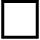 Приложение №2УТВЕРЖДЕНАпостановлением территориальной избирательной комиссии Торжокского районаОт 9.08.2022 года № 51/223-5Форма ИЗБИРАТЕЛЬНЫЙ БЮЛЛЕТЕНЬдля голосования на выборах депутатов Совета депутатов Высоковского сельского поселения Торжокского муниципального района Тверской области второго созыва11 сентября 2022 годаИЗБИРАТЕЛЬНЫЙ БЮЛЛЕТЕНЬдля голосования на выборах депутатов Совета депутатов Высоковского сельского поселения Торжокского муниципального района Тверской области второго созыва11 сентября 2022 года(Подписи двух членов участковойизбирательной комиссии с правомрешающего голоса и печать участковой избирательной комиссии)(Подписи двух членов участковойизбирательной комиссии с правомрешающего голоса и печать участковой избирательной комиссии)Высоковский десятимандатный избирательный округ №1Тверская областьВысоковский десятимандатный избирательный округ №1Тверская областьВысоковский десятимандатный избирательный округ №1Тверская областьВысоковский десятимандатный избирательный округ №1Тверская областьРАЗЪЯСНЕНИЕ  ПОРЯДКА  ЗАПОЛНЕНИЯ  ИЗБИРАТЕЛЬНОГО  БЮЛЛЕТЕНЯ Поставьте любой знак в пустом квадрате справа от фамилии не более чем семи зарегистрированных кандидатов, в пользу которых сделан выбор.Избирательный бюллетень, в котором любой знак (знаки) проставлен (проставлены) более чем в семи квадратах, либо не проставлен ни в одном из них, считается недействительным.Избирательный бюллетень, не заверенный подписями двух членов участковой избирательной комиссии с правом решающего голоса и печатью участковой избирательной комиссии, признается бюллетенем неустановленной формы и при подсчете  голосов не учитывается.В целях защиты тайны голосования избирателя, избирательный бюллетень рекомендуется складывать лицевой стороной внутрь.РАЗЪЯСНЕНИЕ  ПОРЯДКА  ЗАПОЛНЕНИЯ  ИЗБИРАТЕЛЬНОГО  БЮЛЛЕТЕНЯ Поставьте любой знак в пустом квадрате справа от фамилии не более чем семи зарегистрированных кандидатов, в пользу которых сделан выбор.Избирательный бюллетень, в котором любой знак (знаки) проставлен (проставлены) более чем в семи квадратах, либо не проставлен ни в одном из них, считается недействительным.Избирательный бюллетень, не заверенный подписями двух членов участковой избирательной комиссии с правом решающего голоса и печатью участковой избирательной комиссии, признается бюллетенем неустановленной формы и при подсчете  голосов не учитывается.В целях защиты тайны голосования избирателя, избирательный бюллетень рекомендуется складывать лицевой стороной внутрь.РАЗЪЯСНЕНИЕ  ПОРЯДКА  ЗАПОЛНЕНИЯ  ИЗБИРАТЕЛЬНОГО  БЮЛЛЕТЕНЯ Поставьте любой знак в пустом квадрате справа от фамилии не более чем семи зарегистрированных кандидатов, в пользу которых сделан выбор.Избирательный бюллетень, в котором любой знак (знаки) проставлен (проставлены) более чем в семи квадратах, либо не проставлен ни в одном из них, считается недействительным.Избирательный бюллетень, не заверенный подписями двух членов участковой избирательной комиссии с правом решающего голоса и печатью участковой избирательной комиссии, признается бюллетенем неустановленной формы и при подсчете  голосов не учитывается.В целях защиты тайны голосования избирателя, избирательный бюллетень рекомендуется складывать лицевой стороной внутрь.РАЗЪЯСНЕНИЕ  ПОРЯДКА  ЗАПОЛНЕНИЯ  ИЗБИРАТЕЛЬНОГО  БЮЛЛЕТЕНЯ Поставьте любой знак в пустом квадрате справа от фамилии не более чем семи зарегистрированных кандидатов, в пользу которых сделан выбор.Избирательный бюллетень, в котором любой знак (знаки) проставлен (проставлены) более чем в семи квадратах, либо не проставлен ни в одном из них, считается недействительным.Избирательный бюллетень, не заверенный подписями двух членов участковой избирательной комиссии с правом решающего голоса и печатью участковой избирательной комиссии, признается бюллетенем неустановленной формы и при подсчете  голосов не учитывается.В целях защиты тайны голосования избирателя, избирательный бюллетень рекомендуется складывать лицевой стороной внутрь.ФАМИЛИЯ, 
имя, отчество зарегистрированного кандидата (фамилии располагаются в алфавитном порядке, при этом, если кандидат менял фамилию или имя, или отчество в период избирательной кампании либо в течение года до дня официального опубликования (публикации) решения о назначении выборов, в бюллетене также указываются прежние фамилия, имя, отчество кандидата)Год рождения; наименование субъекта Российской Федерации, района, города, иного населенного пункта, где находится место жительства кандидата; основное место работы или службы, занимаемая должность (в случае отсутствия основного места работы или службы - род занятий).Если кандидат является депутатом и осуществляет свои полномочия на непостоянной основе,- сведения об этом одновременно с указанием наименования представительного органа.Если кандидат выдвинут избирательным объединением, делается запись «выдвинут» с указанием наименования соответствующей политической партии, иного  общественного объединения.Если кандидат сам выдвинул свою кандидатуру, - слово «самовыдвижение».Если кандидат указал свою принадлежность к политической партии, иному общественному объединению, указываются наименование соответствующей политической партии, иного общественного объединения и статус зарегистрированного кандидата в данной политической партии, ином общественном объединении.Если у кандидата имелась или имеется судимость, указываются сведения о его судимостиСведения о том, что кандидат является физическим лицом, выполняющим функции иностранного агента, либо аффилированным с выполняющим функции иностранного агента лицомГод рождения; наименование субъекта Российской Федерации, района, города, иного населенного пункта, где находится место жительства кандидата; основное место работы или службы, занимаемая должность (в случае отсутствия основного места работы или службы - род занятий).Если кандидат является депутатом и осуществляет свои полномочия на непостоянной основе,- сведения об этом одновременно с указанием наименования представительного органа.Если кандидат выдвинут избирательным объединением, делается запись «выдвинут» с указанием наименования соответствующей политической партии, иного  общественного объединения.Если кандидат сам выдвинул свою кандидатуру, - слово «самовыдвижение».Если кандидат указал свою принадлежность к политической партии, иному общественному объединению, указываются наименование соответствующей политической партии, иного общественного объединения и статус зарегистрированного кандидата в данной политической партии, ином общественном объединении.Если у кандидата имелась или имеется судимость, указываются сведения о его судимостиСведения о том, что кандидат является физическим лицом, выполняющим функции иностранного агента, либо аффилированным с выполняющим функции иностранного агента лицомПриложение №3УТВЕРЖДЕНАпостановлением территориальной избирательной комиссии Торжокского районаОт 9.08.2022 года № 51/223-5Форма ИЗБИРАТЕЛЬНЫЙ БЮЛЛЕТЕНЬдля голосования на выборах депутатов Совета депутатов Грузинского сельского поселения Торжокского муниципального района Тверской области второго созыва11 сентября 2022 годаИЗБИРАТЕЛЬНЫЙ БЮЛЛЕТЕНЬдля голосования на выборах депутатов Совета депутатов Грузинского сельского поселения Торжокского муниципального района Тверской области второго созыва11 сентября 2022 года(Подписи двух членов участковойизбирательной комиссии с правомрешающего голоса и печать участковой избирательной комиссии)(Подписи двух членов участковойизбирательной комиссии с правомрешающего голоса и печать участковой избирательной комиссии)Грузинский десятимандатный избирательный округ №1Тверская областьГрузинский десятимандатный избирательный округ №1Тверская областьГрузинский десятимандатный избирательный округ №1Тверская областьГрузинский десятимандатный избирательный округ №1Тверская областьРАЗЪЯСНЕНИЕ  ПОРЯДКА  ЗАПОЛНЕНИЯ  ИЗБИРАТЕЛЬНОГО  БЮЛЛЕТЕНЯ Поставьте любой знак в пустом квадрате справа от фамилии не более чем семи зарегистрированных кандидатов, в пользу которых сделан выбор.Избирательный бюллетень, в котором любой знак (знаки) проставлен (проставлены) более чем в семи квадратах, либо не проставлен ни в одном из них, считается недействительным.Избирательный бюллетень, не заверенный подписями двух членов участковой избирательной комиссии с правом решающего голоса и печатью участковой избирательной комиссии, признается бюллетенем неустановленной формы и при подсчете  голосов не учитывается.В целях защиты тайны голосования избирателя, избирательный бюллетень рекомендуется складывать лицевой стороной внутрь.РАЗЪЯСНЕНИЕ  ПОРЯДКА  ЗАПОЛНЕНИЯ  ИЗБИРАТЕЛЬНОГО  БЮЛЛЕТЕНЯ Поставьте любой знак в пустом квадрате справа от фамилии не более чем семи зарегистрированных кандидатов, в пользу которых сделан выбор.Избирательный бюллетень, в котором любой знак (знаки) проставлен (проставлены) более чем в семи квадратах, либо не проставлен ни в одном из них, считается недействительным.Избирательный бюллетень, не заверенный подписями двух членов участковой избирательной комиссии с правом решающего голоса и печатью участковой избирательной комиссии, признается бюллетенем неустановленной формы и при подсчете  голосов не учитывается.В целях защиты тайны голосования избирателя, избирательный бюллетень рекомендуется складывать лицевой стороной внутрь.РАЗЪЯСНЕНИЕ  ПОРЯДКА  ЗАПОЛНЕНИЯ  ИЗБИРАТЕЛЬНОГО  БЮЛЛЕТЕНЯ Поставьте любой знак в пустом квадрате справа от фамилии не более чем семи зарегистрированных кандидатов, в пользу которых сделан выбор.Избирательный бюллетень, в котором любой знак (знаки) проставлен (проставлены) более чем в семи квадратах, либо не проставлен ни в одном из них, считается недействительным.Избирательный бюллетень, не заверенный подписями двух членов участковой избирательной комиссии с правом решающего голоса и печатью участковой избирательной комиссии, признается бюллетенем неустановленной формы и при подсчете  голосов не учитывается.В целях защиты тайны голосования избирателя, избирательный бюллетень рекомендуется складывать лицевой стороной внутрь.РАЗЪЯСНЕНИЕ  ПОРЯДКА  ЗАПОЛНЕНИЯ  ИЗБИРАТЕЛЬНОГО  БЮЛЛЕТЕНЯ Поставьте любой знак в пустом квадрате справа от фамилии не более чем семи зарегистрированных кандидатов, в пользу которых сделан выбор.Избирательный бюллетень, в котором любой знак (знаки) проставлен (проставлены) более чем в семи квадратах, либо не проставлен ни в одном из них, считается недействительным.Избирательный бюллетень, не заверенный подписями двух членов участковой избирательной комиссии с правом решающего голоса и печатью участковой избирательной комиссии, признается бюллетенем неустановленной формы и при подсчете  голосов не учитывается.В целях защиты тайны голосования избирателя, избирательный бюллетень рекомендуется складывать лицевой стороной внутрь.ФАМИЛИЯ, 
имя, отчество зарегистрированного кандидата (фамилии располагаются в алфавитном порядке, при этом, если кандидат менял фамилию или имя, или отчество в период избирательной кампании либо в течение года до дня официального опубликования (публикации) решения о назначении выборов, в бюллетене также указываются прежние фамилия, имя, отчество кандидата)Год рождения; наименование субъекта Российской Федерации, района, города, иного населенного пункта, где находится место жительства кандидата; основное место работы или службы, занимаемая должность (в случае отсутствия основного места работы или службы - род занятий).Если кандидат является депутатом и осуществляет свои полномочия на непостоянной основе,- сведения об этом одновременно с указанием наименования представительного органа.Если кандидат выдвинут избирательным объединением, делается запись «выдвинут» с указанием наименования соответствующей политической партии, иного  общественного объединения.Если кандидат сам выдвинул свою кандидатуру, - слово «самовыдвижение».Если кандидат указал свою принадлежность к политической партии, иному общественному объединению, указываются наименование соответствующей политической партии, иного общественного объединения и статус зарегистрированного кандидата в данной политической партии, ином общественном объединении.Если у кандидата имелась или имеется судимость, указываются сведения о его судимостиСведения о том, что кандидат является физическим лицом, выполняющим функции иностранного агента, либо аффилированным с выполняющим функции иностранного агента лицомГод рождения; наименование субъекта Российской Федерации, района, города, иного населенного пункта, где находится место жительства кандидата; основное место работы или службы, занимаемая должность (в случае отсутствия основного места работы или службы - род занятий).Если кандидат является депутатом и осуществляет свои полномочия на непостоянной основе,- сведения об этом одновременно с указанием наименования представительного органа.Если кандидат выдвинут избирательным объединением, делается запись «выдвинут» с указанием наименования соответствующей политической партии, иного  общественного объединения.Если кандидат сам выдвинул свою кандидатуру, - слово «самовыдвижение».Если кандидат указал свою принадлежность к политической партии, иному общественному объединению, указываются наименование соответствующей политической партии, иного общественного объединения и статус зарегистрированного кандидата в данной политической партии, ином общественном объединении.Если у кандидата имелась или имеется судимость, указываются сведения о его судимостиСведения о том, что кандидат является физическим лицом, выполняющим функции иностранного агента, либо аффилированным с выполняющим функции иностранного агента лицомПриложение №4УТВЕРЖДЕНАпостановлением территориальной избирательной комиссии Торжокского районаОт 9.08.2022 года № 51/223-5Форма ИЗБИРАТЕЛЬНЫЙ БЮЛЛЕТЕНЬдля голосования на выборах депутатов Совета депутатов Мирновского сельского поселения Торжокского муниципального района Тверской области второго созыва11 сентября 2022 годаИЗБИРАТЕЛЬНЫЙ БЮЛЛЕТЕНЬдля голосования на выборах депутатов Совета депутатов Мирновского сельского поселения Торжокского муниципального района Тверской области второго созыва11 сентября 2022 года(Подписи двух членов участковойизбирательной комиссии с правомрешающего голоса и печать участковой избирательной комиссии)(Подписи двух членов участковойизбирательной комиссии с правомрешающего голоса и печать участковой избирательной комиссии)Мирновский десятимандатный избирательный округ №1Тверская областьМирновский десятимандатный избирательный округ №1Тверская областьМирновский десятимандатный избирательный округ №1Тверская областьМирновский десятимандатный избирательный округ №1Тверская областьРАЗЪЯСНЕНИЕ  ПОРЯДКА  ЗАПОЛНЕНИЯ  ИЗБИРАТЕЛЬНОГО  БЮЛЛЕТЕНЯ Поставьте любой знак в пустом квадрате справа от фамилии не более чем семи зарегистрированных кандидатов, в пользу которых сделан выбор.Избирательный бюллетень, в котором любой знак (знаки) проставлен (проставлены) более чем в семи квадратах, либо не проставлен ни в одном из них, считается недействительным.Избирательный бюллетень, не заверенный подписями двух членов участковой избирательной комиссии с правом решающего голоса и печатью участковой избирательной комиссии, признается бюллетенем неустановленной формы и при подсчете  голосов не учитывается.В целях защиты тайны голосования избирателя, избирательный бюллетень рекомендуется складывать лицевой стороной внутрь.РАЗЪЯСНЕНИЕ  ПОРЯДКА  ЗАПОЛНЕНИЯ  ИЗБИРАТЕЛЬНОГО  БЮЛЛЕТЕНЯ Поставьте любой знак в пустом квадрате справа от фамилии не более чем семи зарегистрированных кандидатов, в пользу которых сделан выбор.Избирательный бюллетень, в котором любой знак (знаки) проставлен (проставлены) более чем в семи квадратах, либо не проставлен ни в одном из них, считается недействительным.Избирательный бюллетень, не заверенный подписями двух членов участковой избирательной комиссии с правом решающего голоса и печатью участковой избирательной комиссии, признается бюллетенем неустановленной формы и при подсчете  голосов не учитывается.В целях защиты тайны голосования избирателя, избирательный бюллетень рекомендуется складывать лицевой стороной внутрь.РАЗЪЯСНЕНИЕ  ПОРЯДКА  ЗАПОЛНЕНИЯ  ИЗБИРАТЕЛЬНОГО  БЮЛЛЕТЕНЯ Поставьте любой знак в пустом квадрате справа от фамилии не более чем семи зарегистрированных кандидатов, в пользу которых сделан выбор.Избирательный бюллетень, в котором любой знак (знаки) проставлен (проставлены) более чем в семи квадратах, либо не проставлен ни в одном из них, считается недействительным.Избирательный бюллетень, не заверенный подписями двух членов участковой избирательной комиссии с правом решающего голоса и печатью участковой избирательной комиссии, признается бюллетенем неустановленной формы и при подсчете  голосов не учитывается.В целях защиты тайны голосования избирателя, избирательный бюллетень рекомендуется складывать лицевой стороной внутрь.РАЗЪЯСНЕНИЕ  ПОРЯДКА  ЗАПОЛНЕНИЯ  ИЗБИРАТЕЛЬНОГО  БЮЛЛЕТЕНЯ Поставьте любой знак в пустом квадрате справа от фамилии не более чем семи зарегистрированных кандидатов, в пользу которых сделан выбор.Избирательный бюллетень, в котором любой знак (знаки) проставлен (проставлены) более чем в семи квадратах, либо не проставлен ни в одном из них, считается недействительным.Избирательный бюллетень, не заверенный подписями двух членов участковой избирательной комиссии с правом решающего голоса и печатью участковой избирательной комиссии, признается бюллетенем неустановленной формы и при подсчете  голосов не учитывается.В целях защиты тайны голосования избирателя, избирательный бюллетень рекомендуется складывать лицевой стороной внутрь.ФАМИЛИЯ, 
имя, отчество зарегистрированного кандидата (фамилии располагаются в алфавитном порядке, при этом, если кандидат менял фамилию или имя, или отчество в период избирательной кампании либо в течение года до дня официального опубликования (публикации) решения о назначении выборов, в бюллетене также указываются прежние фамилия, имя, отчество кандидата)Год рождения; наименование субъекта Российской Федерации, района, города, иного населенного пункта, где находится место жительства кандидата; основное место работы или службы, занимаемая должность (в случае отсутствия основного места работы или службы - род занятий).Если кандидат является депутатом и осуществляет свои полномочия на непостоянной основе,- сведения об этом одновременно с указанием наименования представительного органа.Если кандидат выдвинут избирательным объединением, делается запись «выдвинут» с указанием наименования соответствующей политической партии, иного  общественного объединения.Если кандидат сам выдвинул свою кандидатуру, - слово «самовыдвижение».Если кандидат указал свою принадлежность к политической партии, иному общественному объединению, указываются наименование соответствующей политической партии, иного общественного объединения и статус зарегистрированного кандидата в данной политической партии, ином общественном объединении.Если у кандидата имелась или имеется судимость, указываются сведения о его судимостиСведения о том, что кандидат является физическим лицом, выполняющим функции иностранного агента, либо аффилированным с выполняющим функции иностранного агента лицомГод рождения; наименование субъекта Российской Федерации, района, города, иного населенного пункта, где находится место жительства кандидата; основное место работы или службы, занимаемая должность (в случае отсутствия основного места работы или службы - род занятий).Если кандидат является депутатом и осуществляет свои полномочия на непостоянной основе,- сведения об этом одновременно с указанием наименования представительного органа.Если кандидат выдвинут избирательным объединением, делается запись «выдвинут» с указанием наименования соответствующей политической партии, иного  общественного объединения.Если кандидат сам выдвинул свою кандидатуру, - слово «самовыдвижение».Если кандидат указал свою принадлежность к политической партии, иному общественному объединению, указываются наименование соответствующей политической партии, иного общественного объединения и статус зарегистрированного кандидата в данной политической партии, ином общественном объединении.Если у кандидата имелась или имеется судимость, указываются сведения о его судимостиСведения о том, что кандидат является физическим лицом, выполняющим функции иностранного агента, либо аффилированным с выполняющим функции иностранного агента лицом                                                                   Приложение № 7                                                                   Приложение № 7                                                                   Приложение № 7постановлением территориальной              избирательной комиссииТоржокского районаот 9 августа 2022 года № 51/223-5